ИНФОРМАЦИОННОЕ ПИСЬМОУважаемые коллеги!Приглашаем Вас принять участие в Межрегиональном научно-техническом семинаре «Инфокоммуникационные технологии в системах передачи данных, мониторинга Земли и воздушного пространства» и Межрегиональной выставке «Программно-аппаратные средства инфокоммуникационных технологий», приуроченными к «Дню российской науки в НИУ «БелГУ»Дата проведения мероприятий: 8 февраля 2023 годаВремя проведения научно-практический семинар11.00 - 14.00,ауд. 4-18б, к.15онлайн (ZOOM)межрегиональная выставка 15.00 – 17.00,ауд. 4-17, к. 15онлайн (ZOOM)Для онлайн подключения используйте ссылкуhttps://us06web.zoom.us/j/87308384646?pwd=ak1rZmcxRGphME03MjlKQkt6Yi80QT09

Идентификатор конференции (выставки): 873 0838 4646
Код доступа: 952119                 Организаторы мероприятий:Программный комитет:Жиляков Евгений Георгиевич – д.т.н., профессор, профессор кафедры информационно–телекоммуникационных систем и технологий;Кузнецов Евгений Викторович – д.т.н., профессор, Генеральный директор АО «НИИ «Полюс» им. М.Ф. Стельмаха»;Мухин Иван Ефимович – д.т.н., с.н.с., Главный конструктор специальных проектов ОА «Авиаавтоматика» им. В.В. Тарасова».Организационный комитет (Оргкомитет):Репников Николай Иванович – к.ф-м.н., проректор по науке и инновациям НИУ «БелГУ»;Жиляков Евгений Георгиевич – д.т.н., профессор, профессор кафедры информационно–телекоммуникационных систем и технологийОлейник Иван Иванович – к.т.н., и.о. заведующего кафедры информационно–телекоммуникационных систем и технологий;Прохоренко Екатерина Ивановна – к.т.н., доцент, доцент кафедры информационно–телекоммуникационных систем и технологий;Заливин Александр Николаевич –  к.т.н., доцент кафедры информационно–телекоммуникационных систем и технологий.Контактные лица:Прохоренко Екатерина Ивановна, 8(903) 024-87-68, prokhorenko@bsu.edu.ruЗаливин Александр Николаевич, 8(915) 527-36-65,  zalivin@bsu.edu.ruЦель проведения семинара и выставки: обсуждение вопросов разработки технологий программно-аппаратного обеспечения в системах передачи данных, мониторинга Земли и воздушного пространства, демонстрация программно-аппаратных средств инфокоммуникационных технологий.На семинаре планируется обсуждение следующих вопросов: 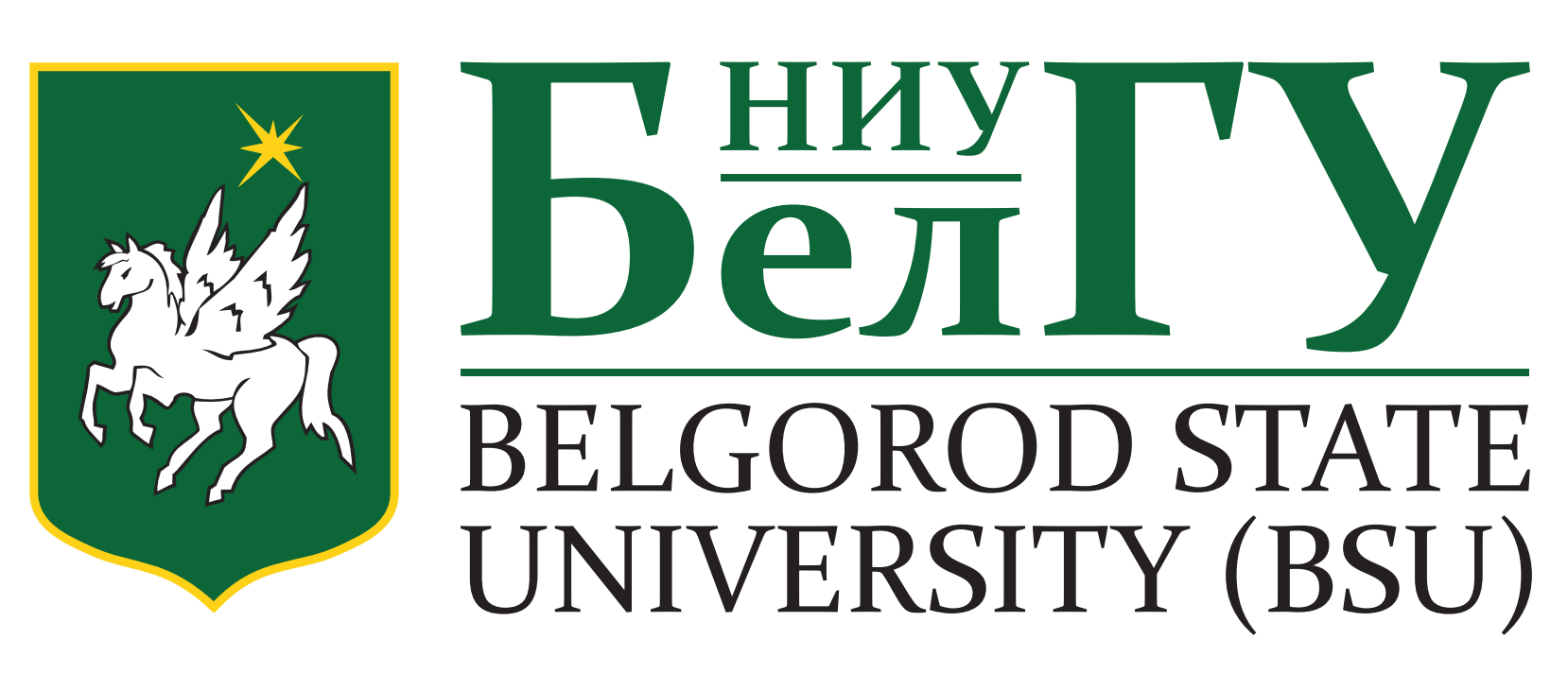 Белгородский государственный национальный  исследовательский университет (НИУ «БелГУ»)Наименование докладаСоавторыДокладчик1.Технологии обнаружения малоразмерных беспилотных летательных аппаратов и замаскированных объектов, включая подповерхностные неглубоко залегающиед.т.н., профессор,Мухин И.Е., (Курск)д.т.н., профессор Жиляков Е.Г.,д.т.н., доцентЧерноморец А.А.,к.т.н. Заливин А.Н.Попов А.Н., (Курск)Кунгурцев С.А.к.т.н. Олейник И.И.2.Технологии создания мобильных радиолокационных комплексов для обнаружения и сопровождения высокоскоростных объектовд.т.н., профессор,Мухин И.Е., (Курск)к.т.н. Олейник И.И.,к.т.н. Орищук С.Г. (Москва)Бердюгин П.С., (Москва)Попов А.Н. (Курск)к.т.н. Заливин А.Н.3.Разработка радиофотонных технологий для радиолокационных систем и комплексов. Задачи, проблемы, тенденции развитияд.т.н., профессор Кузнецов Е.В. (Москва)к.т.н. Олейник И.И.4.О помехоустойчивости сигнально-кодовых конструкций для систем Интернет вещейк.т.н. Урсол Д.Н.5.Об обнаружении на оптических изображениях поверхности морской акватории посторонних объектовд.т.н., профессор Жиляков Е.Г.Черноморец Д.А.6.Субполосное сжатие оптических изображений земной поверхностид.т.н., профессор Жиляков Е.Г.Лубков И.И.7.Разработка программно-аппаратного обеспечения передачи данных в системах многофункциональных оптико-электронных комплексовк.т.н. Олейник И.И.,к.т.н. Заливин А.Н.гр. 12002010Смелый К.Ю.8.Результаты экспериментальных исследований макета РЛС с использованием эффекта  «микро-Доплера»к.т.н. ЗаливинСтепаненко Д.К.